Book Aesthetic for Asima, Special Forces Dream-Guardian for Earth’s Children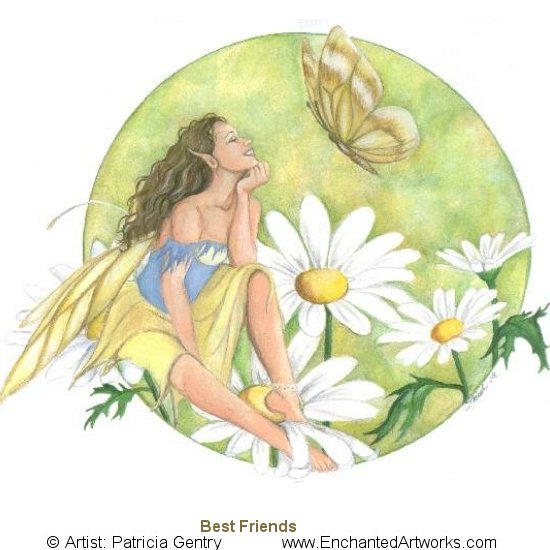 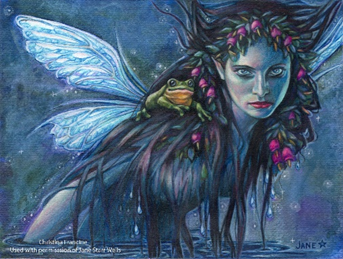 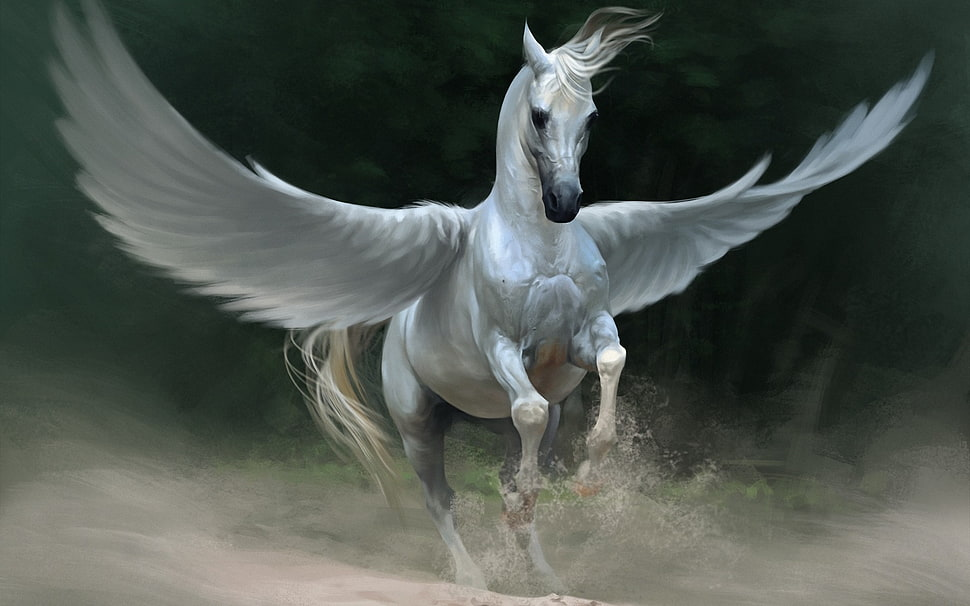 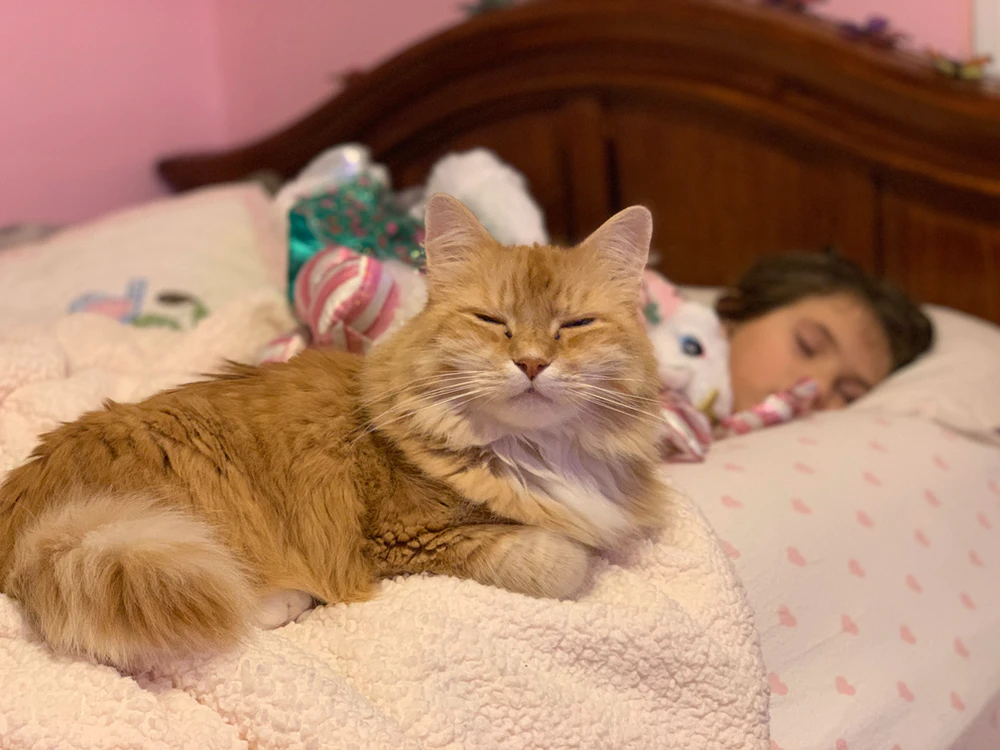 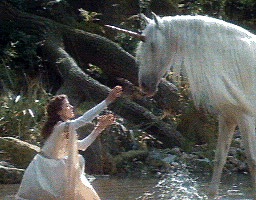 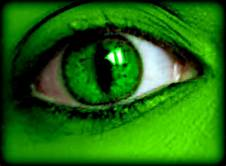 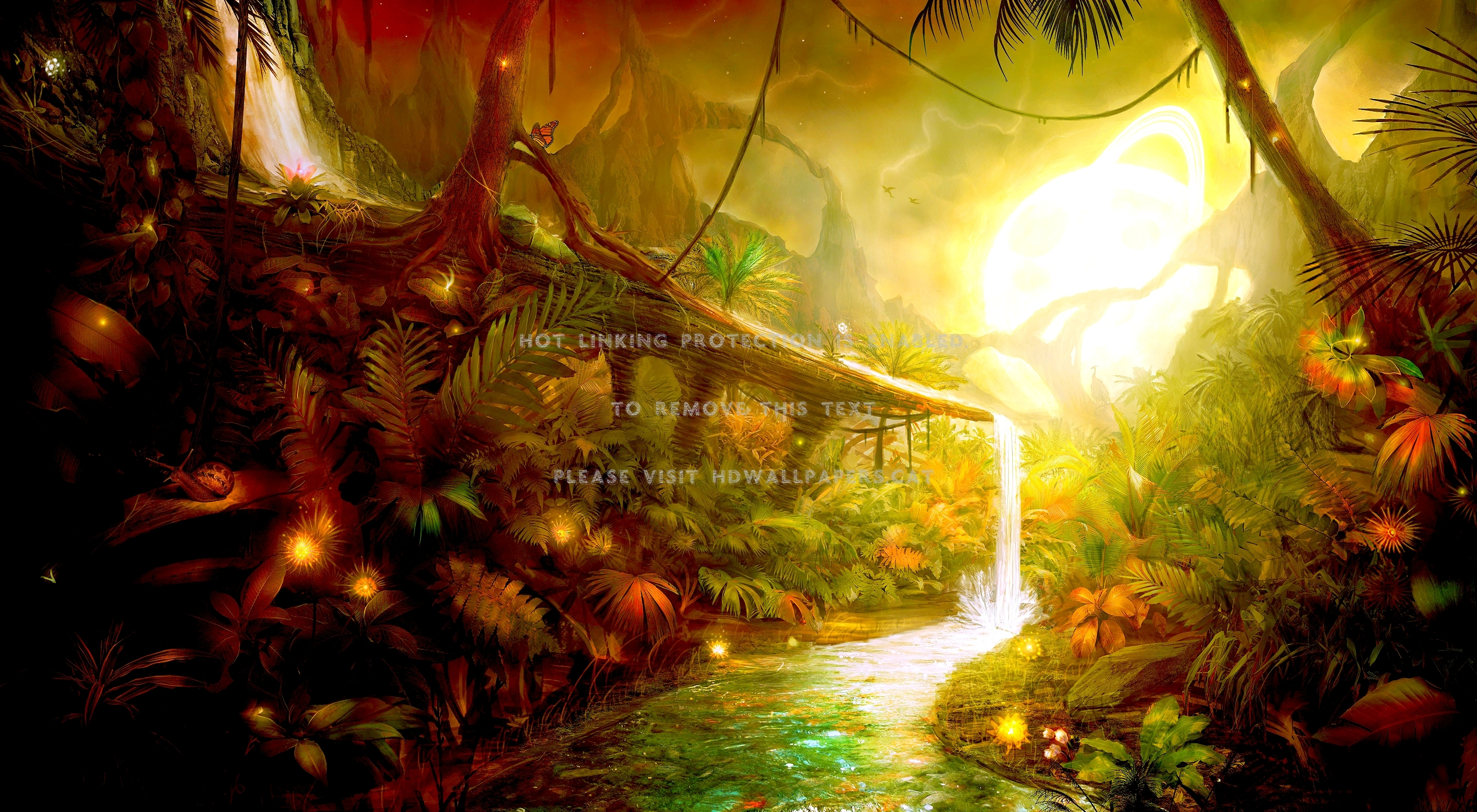 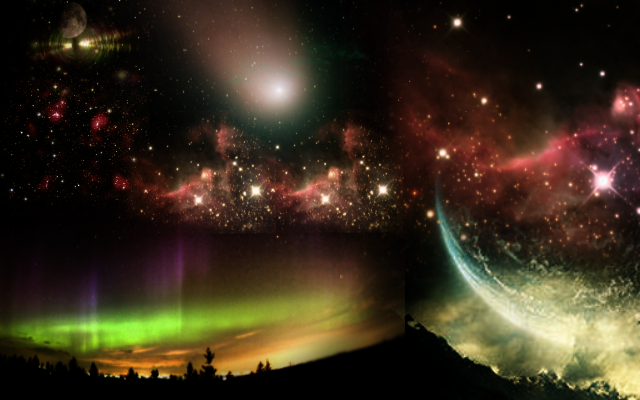 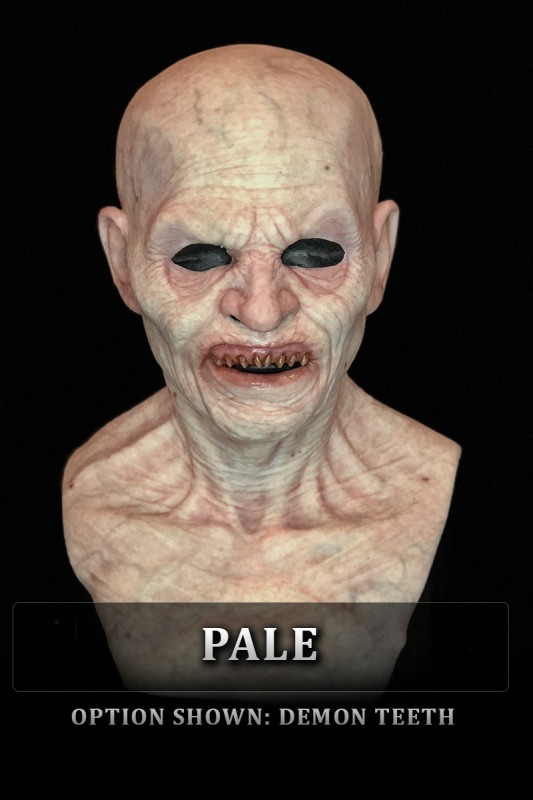 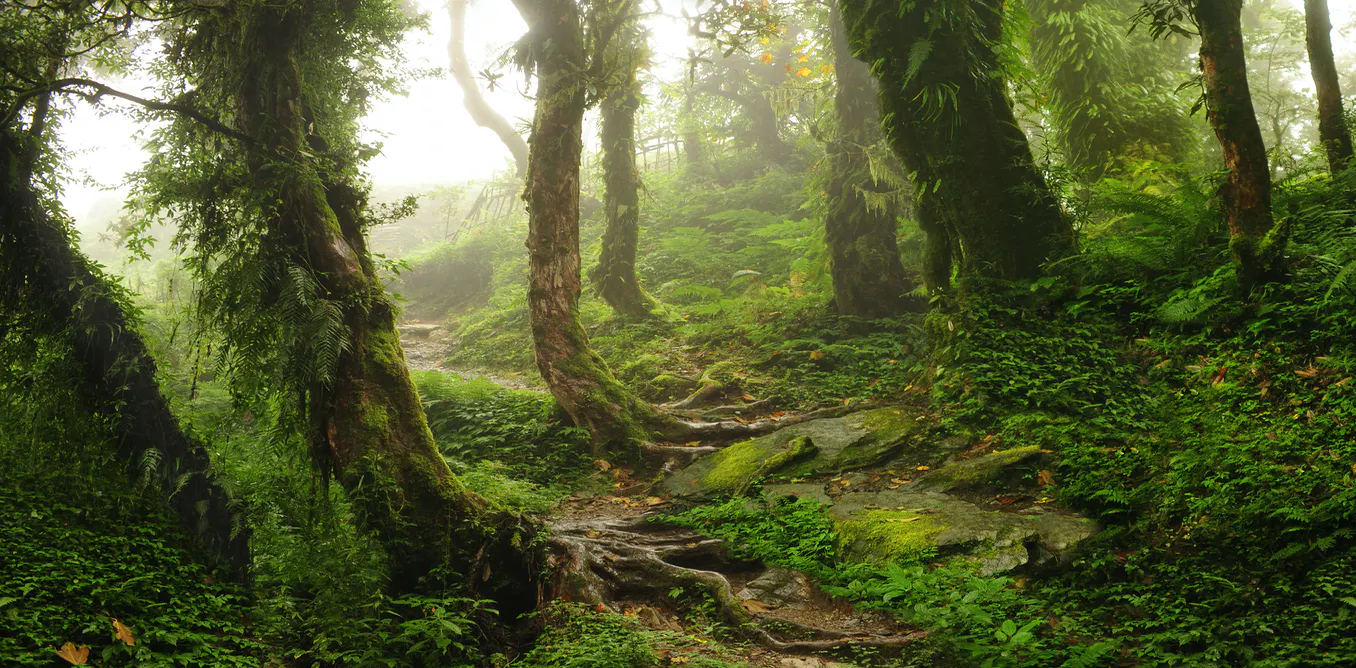 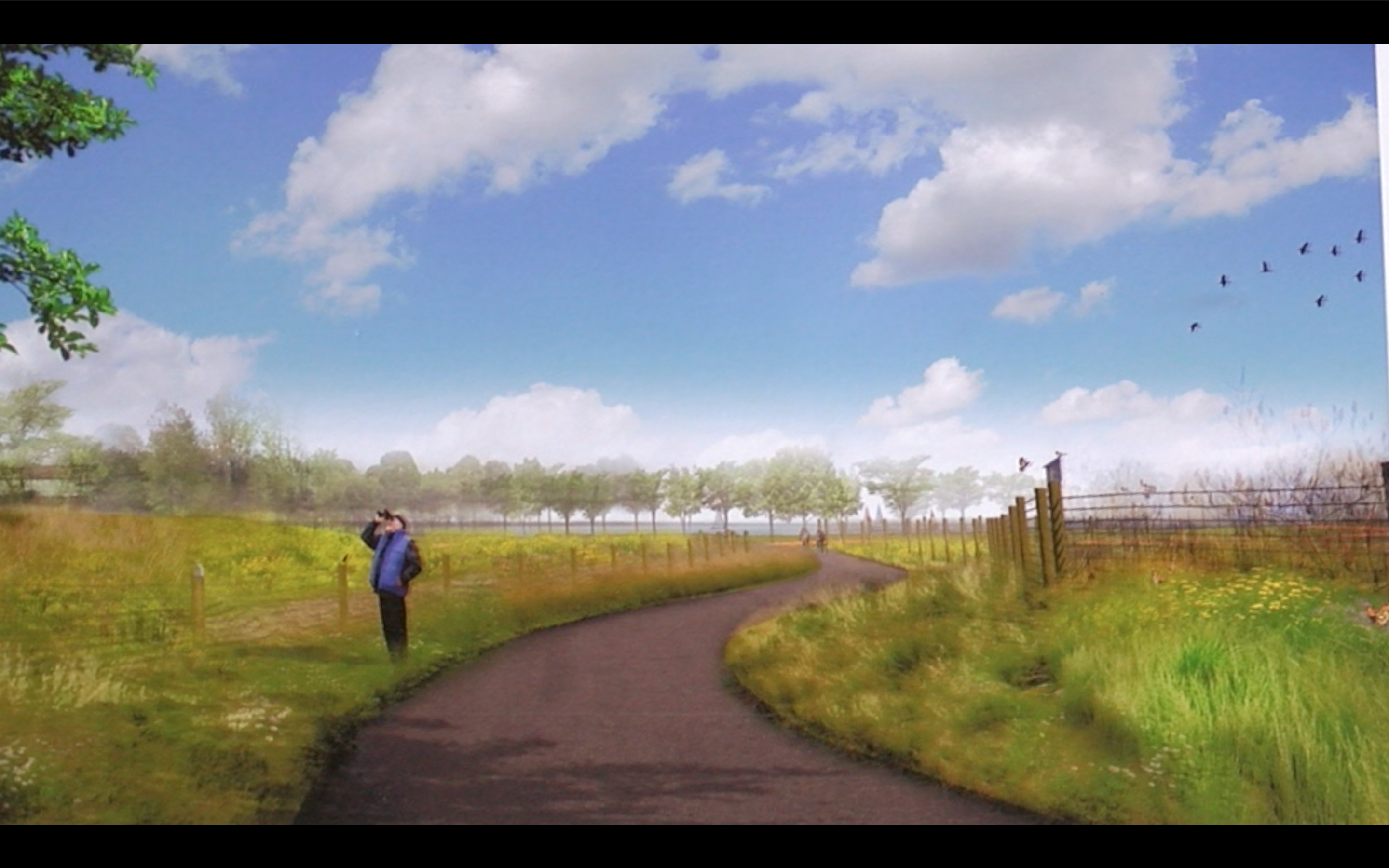 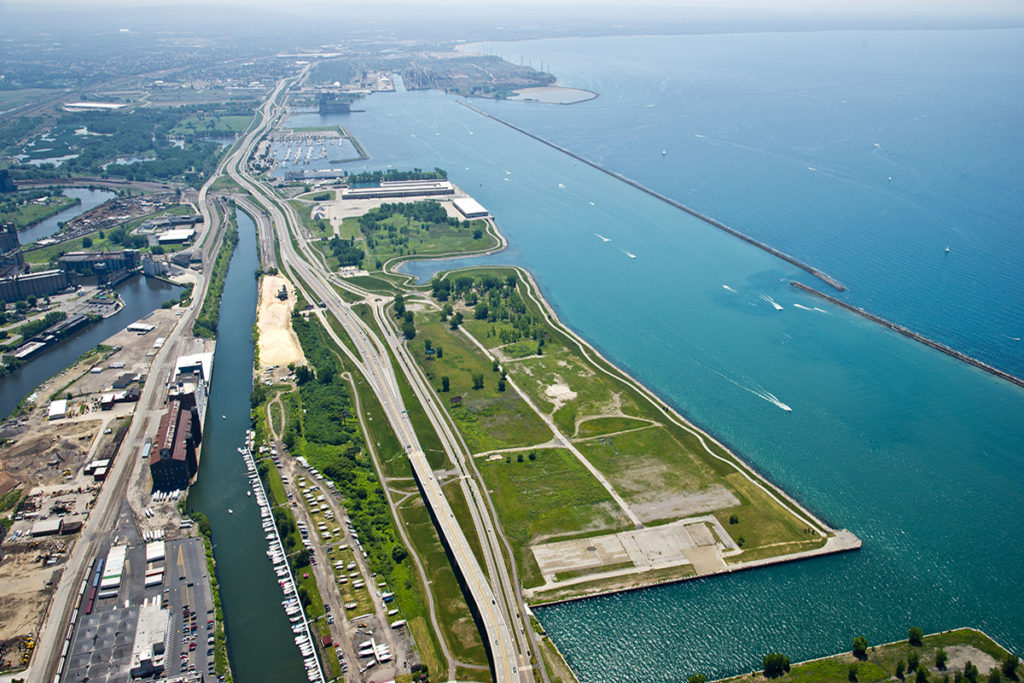 